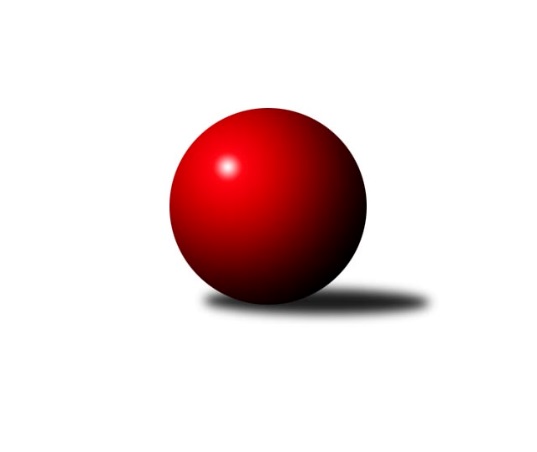 Č.2Ročník 2015/2016	19.9.2015Nejlepšího výkonu v tomto kole: 3415 dosáhlo družstvo: KK Lokomotiva Tábor2.KLM A 2015/2016Výsledky 2. kolaSouhrnný přehled výsledků:TJ Dynamo Liberec	- TJ Loko České Velenice	5:3	3399:3370	12.5:11.5	19.9.Vltavan Loučovice	- TJ Sokol Duchcov	1:7	2925:3047	8.5:15.5	19.9.KK Hvězda Trnovany	- KK SDS Sadská	5.5:2.5	3297:3259	14.5:9.5	19.9.SKK Hořice	- KK Lokomotiva Tábor	3:5	3401:3415	10.5:13.5	19.9.KK Konstruktiva Praha 	- SKK Bohušovice	6:2	3210:3113	12.0:12.0	19.9.SKK Rokycany B	- Sokol Kolín 	6:2	3340:3299	10.0:14.0	19.9.Tabulka družstev:	1.	TJ Dynamo Liberec	2	2	0	0	11.0 : 5.0 	27.5 : 20.5 	 3334	4	2.	TJ Sokol Duchcov	1	1	0	0	7.0 : 1.0 	15.5 : 8.5 	 3047	2	3.	KK Hvězda Trnovany	1	1	0	0	5.5 : 2.5 	14.5 : 9.5 	 3297	2	4.	KK Lokomotiva Tábor	1	1	0	0	5.0 : 3.0 	13.5 : 10.5 	 3415	2	5.	KK SDS Sadská	2	1	0	1	8.5 : 7.5 	27.0 : 21.0 	 3311	2	6.	SKK Hořice	2	1	0	1	8.0 : 8.0 	24.5 : 23.5 	 3381	2	7.	SKK Rokycany B	2	1	0	1	8.0 : 8.0 	24.5 : 23.5 	 3217	2	8.	SKK Bohušovice	2	1	0	1	8.0 : 8.0 	21.5 : 26.5 	 3106	2	9.	KK Konstruktiva Praha	2	1	0	1	8.0 : 8.0 	21.0 : 27.0 	 3172	2	10.	TJ Loko České Velenice	1	0	0	1	3.0 : 5.0 	11.5 : 12.5 	 3370	0	11.	Sokol Kolín	2	0	0	2	5.0 : 11.0 	24.0 : 24.0 	 3316	0	12.	Vltavan Loučovice	2	0	0	2	3.0 : 13.0 	15.0 : 33.0 	 3064	0Podrobné výsledky kola:	 TJ Dynamo Liberec	3399	5:3	3370	TJ Loko České Velenice	Agaton Plaňanský ml.	134 	 135 	 124 	149	542 	 1:3 	 588 	 165	149 	 144	130	Ladislav Chmel	Roman Žežulka	137 	 143 	 150 	135	565 	 1:3 	 570 	 148	162 	 124	136	Ondřej Touš	Ladislav st. Wajsar st.	143 	 129 	 143 	131	546 	 2:2 	 548 	 136	144 	 145	123	Miroslav Kotrč	Josef Zejda ml.	136 	 129 	 143 	153	561 	 3:1 	 538 	 129	144 	 137	128	Zbyněk Dvořák	Lukáš Jireš	155 	 131 	 143 	157	586 	 3:1 	 559 	 146	147 	 137	129	Zdeněk ml. Dvořák	Zdeněk Pecina st.	165 	 159 	 141 	134	599 	 2.5:1.5 	 567 	 139	152 	 142	134	Bronislav Černuškarozhodčí: Nejlepší výkon utkání: 599 - Zdeněk Pecina st.	 Vltavan Loučovice	2925	1:7	3047	TJ Sokol Duchcov	Robert Weis	104 	 127 	 114 	106	451 	 0:4 	 544 	 146	144 	 118	136	Zdeněk Ransdorf	Radek Šlouf	127 	 139 	 135 	136	537 	 1.5:2.5 	 545 	 143	147 	 135	120	Jakub Dařílek	Josef Gondek	126 	 139 	 130 	131	526 	 4:0 	 454 	 111	110 	 120	113	Jiří Semelka *1	Jan Smolena	109 	 126 	 104 	128	467 	 1:3 	 474 	 114	115 	 113	132	František Dobiáš	Martin Jirkal *2	115 	 112 	 110 	113	450 	 0:4 	 523 	 127	141 	 123	132	Josef Pecha	Libor Dušek	113 	 124 	 127 	130	494 	 2:2 	 507 	 129	120 	 110	148	Michael Klausrozhodčí: střídání: *1 od 59. hodu Karel Valeš, *2 od 61. hodu René GondekNejlepší výkon utkání: 545 - Jakub Dařílek	 KK Hvězda Trnovany	3297	5.5:2.5	3259	KK SDS Sadská	Jiří Zemánek	153 	 134 	 135 	149	571 	 4:0 	 534 	 143	126 	 134	131	Aleš Košnar	Pavel Jedlička	144 	 133 	 126 	128	531 	 1:3 	 515 	 108	139 	 129	139	Martin Schejbal	Milan Stránský	148 	 154 	 113 	118	533 	 2:2 	 533 	 133	137 	 132	131	Václav Pešek	Roman Voráček	138 	 136 	 120 	135	529 	 1:3 	 588 	 131	156 	 156	145	Antonín Svoboda	Michal Koubek	136 	 146 	 145 	138	565 	 3:1 	 553 	 131	143 	 151	128	Tomáš Bek	Miroslav Šnejdar ml.	142 	 142 	 131 	153	568 	 3.5:0.5 	 536 	 138	142 	 128	128	Václav Schejbalrozhodčí: Nejlepší výkon utkání: 588 - Antonín Svoboda	 SKK Hořice	3401	3:5	3415	KK Lokomotiva Tábor	Jaromír Šklíba	132 	 126 	 150 	143	551 	 2:2 	 579 	 156	125 	 133	165	Karel Smažík	Dominik Ruml	148 	 148 	 153 	155	604 	 2:2 	 574 	 119	156 	 154	145	Jaroslav Mihál	Vojtěch Tulka	140 	 149 	 139 	144	572 	 2:2 	 551 	 146	127 	 133	145	Borek Jelínek	Ivan Vondráček	133 	 140 	 141 	148	562 	 0.5:3.5 	 607 	 144	146 	 169	148	Petr Bystřický	Václav Šmída	143 	 148 	 132 	131	554 	 3:1 	 534 	 133	134 	 125	142	Ladislav Takáč	Martin Hažva	140 	 140 	 144 	134	558 	 1:3 	 570 	 133	143 	 147	147	David Kášekrozhodčí: Nejlepší výkon utkání: 607 - Petr Bystřický	 KK Konstruktiva Praha 	3210	6:2	3113	SKK Bohušovice	Pavel Kohlíček	130 	 123 	 129 	127	509 	 0:4 	 551 	 136	131 	 134	150	Milan Perníček	Tibor Machala	130 	 132 	 127 	128	517 	 2:2 	 511 	 121	122 	 138	130	Jaromír Hnát	Petr Tepličanec	128 	 151 	 147 	138	564 	 4:0 	 451 	 116	119 	 94	122	Vladimír Chrpa	Pavel Vymazal	156 	 125 	 166 	130	577 	 3:1 	 528 	 132	134 	 143	119	Roman Filip	Stanislav Vesecký	127 	 153 	 137 	121	538 	 3:1 	 508 	 138	135 	 130	105	Tomáš Svoboda	Jan Barchánek	128 	 130 	 124 	123	505 	 0:4 	 564 	 134	150 	 140	140	Jiří Semerádrozhodčí: Nejlepší výkon utkání: 577 - Pavel Vymazal	 SKK Rokycany B	3340	6:2	3299	Sokol Kolín 	Michal Wohlmuth	146 	 126 	 134 	140	546 	 2:2 	 534 	 125	147 	 144	118	Václav Kňap	Martin Maršálek	119 	 122 	 145 	140	526 	 0:4 	 579 	 147	133 	 147	152	Jiří Němec	Václav Fűrst	153 	 138 	 156 	144	591 	 3:1 	 531 	 144	145 	 138	104	Lukáš Holosko	Martin st. Fűrst	142 	 131 	 118 	156	547 	 2:2 	 527 	 131	140 	 132	124	Jindřich Lauer	Petr Fara	140 	 132 	 149 	163	584 	 3:1 	 527 	 136	138 	 133	120	Jaroslav Šatník	Martin Prokůpek	128 	 131 	 129 	158	546 	 0:4 	 601 	 145	136 	 155	165	Martin Švorbarozhodčí: Nejlepší výkon utkání: 601 - Martin ŠvorbaPořadí jednotlivců:	jméno hráče	družstvo	celkem	plné	dorážka	chyby	poměr kuž.	Maximum	1.	Petr Bystřický 	KK Lokomotiva Tábor	607.00	404.0	203.0	4.0	1/1	(607)	2.	Martin Švorba 	Sokol Kolín 	596.00	386.0	210.0	1.0	2/2	(601)	3.	Ladislav Chmel 	TJ Loko České Velenice	588.00	377.0	211.0	0.0	1/1	(588)	4.	Antonín Svoboda 	KK SDS Sadská	583.50	381.5	202.0	1.5	2/2	(588)	5.	Dominik Ruml 	SKK Hořice	580.50	386.5	194.0	3.0	2/2	(604)	6.	Karel Smažík 	KK Lokomotiva Tábor	579.00	362.0	217.0	2.0	1/1	(579)	7.	Zdeněk Pecina  st.	TJ Dynamo Liberec	574.50	368.5	206.0	0.5	2/2	(599)	8.	Jaroslav Mihál 	KK Lokomotiva Tábor	574.00	365.0	209.0	2.0	1/1	(574)	9.	Jiří Zemánek 	KK Hvězda Trnovany	571.00	383.0	188.0	0.0	1/1	(571)	10.	Jiří Němec 	Sokol Kolín 	570.50	376.5	194.0	1.5	2/2	(579)	11.	Ondřej Touš 	TJ Loko České Velenice	570.00	370.0	200.0	6.0	1/1	(570)	12.	David Kášek 	KK Lokomotiva Tábor	570.00	382.0	188.0	4.0	1/1	(570)	13.	Lukáš Jireš 	TJ Dynamo Liberec	568.50	362.5	206.0	3.0	2/2	(586)	14.	Miroslav Šnejdar  ml.	KK Hvězda Trnovany	568.00	357.0	211.0	1.0	1/1	(568)	15.	Václav Šmída 	SKK Hořice	567.50	377.5	190.0	3.0	2/2	(581)	16.	Pavel Vymazal 	KK Konstruktiva Praha 	567.00	362.0	205.0	1.0	1/1	(577)	17.	Bronislav Černuška 	TJ Loko České Velenice	567.00	382.0	185.0	1.0	1/1	(567)	18.	Michal Koubek 	KK Hvězda Trnovany	565.00	375.0	190.0	1.0	1/1	(565)	19.	Petr Tepličanec 	KK Konstruktiva Praha 	564.00	372.0	192.0	3.0	1/1	(564)	20.	Martin Hažva 	SKK Hořice	563.00	378.5	184.5	4.5	2/2	(568)	21.	Milan Perníček 	SKK Bohušovice	561.50	368.5	193.0	2.5	2/2	(572)	22.	Vojtěch Tulka 	SKK Hořice	559.00	364.5	194.5	2.0	2/2	(572)	23.	Aleš Košnar 	KK SDS Sadská	559.00	369.0	190.0	2.5	2/2	(584)	24.	Zdeněk ml. Dvořák 	TJ Loko České Velenice	559.00	376.0	183.0	3.0	1/1	(559)	25.	Petr Fara 	SKK Rokycany B	558.50	371.0	187.5	2.5	2/2	(584)	26.	Josef Zejda  ml.	TJ Dynamo Liberec	557.50	360.0	197.5	2.0	2/2	(561)	27.	Tomáš Bek 	KK SDS Sadská	557.50	366.5	191.0	0.5	2/2	(562)	28.	Roman Žežulka 	TJ Dynamo Liberec	554.50	355.0	199.5	1.5	2/2	(565)	29.	Václav Kňap 	Sokol Kolín 	552.50	358.0	194.5	1.0	2/2	(571)	30.	Jaromír Šklíba 	SKK Hořice	552.00	369.5	182.5	1.0	2/2	(553)	31.	Borek Jelínek 	KK Lokomotiva Tábor	551.00	358.0	193.0	1.0	1/1	(551)	32.	Václav Fűrst 	SKK Rokycany B	550.50	363.5	187.0	4.5	2/2	(591)	33.	Václav Schejbal 	KK SDS Sadská	548.50	367.0	181.5	4.5	2/2	(561)	34.	Miroslav Kotrč 	TJ Loko České Velenice	548.00	372.0	176.0	12.0	1/1	(548)	35.	Radek Šlouf 	Vltavan Loučovice	547.50	354.0	193.5	2.0	2/2	(558)	36.	Jakub Dařílek 	TJ Sokol Duchcov	545.00	375.0	170.0	4.0	1/1	(545)	37.	Michal Wohlmuth 	SKK Rokycany B	544.50	352.5	192.0	3.0	2/2	(546)	38.	Zdeněk Ransdorf 	TJ Sokol Duchcov	544.00	362.0	182.0	4.0	1/1	(544)	39.	Jaroslav Šatník 	Sokol Kolín 	539.00	348.5	190.5	6.0	2/2	(551)	40.	Zbyněk Dvořák 	TJ Loko České Velenice	538.00	348.0	190.0	6.0	1/1	(538)	41.	Jaroslav st. Pleticha  st.	KK Konstruktiva Praha 	535.00	367.0	168.0	4.0	1/1	(535)	42.	Ladislav Takáč 	KK Lokomotiva Tábor	534.00	349.0	185.0	3.0	1/1	(534)	43.	Milan Stránský 	KK Hvězda Trnovany	533.00	338.0	195.0	3.0	1/1	(533)	44.	Martin Schejbal 	KK SDS Sadská	533.00	352.5	180.5	4.5	2/2	(551)	45.	Pavel Jedlička 	KK Hvězda Trnovany	531.00	360.0	171.0	10.0	1/1	(531)	46.	Jindřich Lauer 	Sokol Kolín 	529.50	356.5	173.0	7.0	2/2	(532)	47.	Roman Voráček 	KK Hvězda Trnovany	529.00	362.0	167.0	4.0	1/1	(529)	48.	Václav Pešek 	KK SDS Sadská	529.00	362.0	167.0	4.5	2/2	(533)	49.	Stanislav Vesecký 	KK Konstruktiva Praha 	526.00	358.0	168.0	6.0	1/1	(538)	50.	Martin Maršálek 	SKK Rokycany B	525.50	363.0	162.5	9.5	2/2	(526)	51.	Josef Pecha 	TJ Sokol Duchcov	523.00	353.0	170.0	4.0	1/1	(523)	52.	Martin Prokůpek 	SKK Rokycany B	522.00	351.0	171.0	2.0	2/2	(546)	53.	Roman Filip 	SKK Bohušovice	518.00	348.0	170.0	5.5	2/2	(528)	54.	Libor Dušek 	Vltavan Loučovice	517.00	355.0	162.0	4.0	2/2	(540)	55.	Jan Barchánek 	KK Konstruktiva Praha 	511.50	361.0	150.5	7.5	1/1	(518)	56.	Pavel Kohlíček 	KK Konstruktiva Praha 	510.50	364.0	146.5	12.0	1/1	(512)	57.	Jaromír Hnát 	SKK Bohušovice	508.00	352.0	156.0	11.0	2/2	(511)	58.	Tibor Machala 	KK Konstruktiva Praha 	507.50	356.0	151.5	5.0	1/1	(517)	59.	Michael Klaus 	TJ Sokol Duchcov	507.00	334.0	173.0	8.0	1/1	(507)	60.	Jan Smolena 	Vltavan Loučovice	498.00	350.5	147.5	9.5	2/2	(529)	61.	Robert Weis 	Vltavan Loučovice	491.00	355.5	135.5	12.5	2/2	(531)	62.	František Dobiáš 	TJ Sokol Duchcov	474.00	333.0	141.0	4.0	1/1	(474)		Vojtěch Pecina 	TJ Dynamo Liberec	570.00	378.0	192.0	2.0	1/2	(570)		Jaroslav Suchánek 	Vltavan Loučovice	565.00	379.0	186.0	8.0	1/2	(565)		Jiří Semerád 	SKK Bohušovice	564.00	369.0	195.0	1.0	1/2	(564)		Ivan Vondráček 	SKK Hořice	562.00	369.0	193.0	3.0	1/2	(562)		Radek Kroupa 	SKK Hořice	555.00	362.0	193.0	2.0	1/2	(555)		Martin st. Fűrst 	SKK Rokycany B	547.00	372.0	175.0	4.0	1/2	(547)		Ladislav st. Wajsar  st.	TJ Dynamo Liberec	546.00	383.0	163.0	4.0	1/2	(546)		Agaton Plaňanský  ml.	TJ Dynamo Liberec	542.00	357.0	185.0	2.0	1/2	(542)		Lukáš Holosko 	Sokol Kolín 	531.00	349.0	182.0	8.0	1/2	(531)		Josef Gondek 	Vltavan Loučovice	526.00	362.0	164.0	8.0	1/2	(526)		Robert Petera 	Sokol Kolín 	525.00	350.0	175.0	5.0	1/2	(525)		Martin Perníček 	SKK Bohušovice	512.00	338.0	174.0	5.0	1/2	(512)		Tomáš Svoboda 	SKK Bohušovice	508.00	365.0	143.0	12.0	1/2	(508)		Lukáš Dařílek 	SKK Bohušovice	504.00	320.0	184.0	3.0	1/2	(504)		Jan Holšan 	SKK Rokycany B	484.00	343.0	141.0	7.0	1/2	(484)		Martin Jirkal 	Vltavan Loučovice	479.00	318.0	161.0	14.0	1/2	(479)		Vladimír Chrpa 	SKK Bohušovice	451.00	340.0	111.0	20.0	1/2	(451)Sportovně technické informace:Starty náhradníků:registrační číslo	jméno a příjmení 	datum startu 	družstvo	číslo startu1670	František Dobiáš	19.09.2015	TJ Sokol Duchcov	1x19584	Karel Valeš	19.09.2015	TJ Sokol Duchcov	1x19270	Agaton Plaňanský ml.	19.09.2015	TJ Dynamo Liberec	2x10221	Radek Šlouf	19.09.2015	Vltavan Loučovice	4x5186	Josef Gondek	19.09.2015	Vltavan Loučovice	1x4810	Robert Weis	19.09.2015	Vltavan Loučovice	4x14029	Branislav Černuška	19.09.2015	TJ Loko České Velenice	2x16089	René Gondek	19.09.2015	Vltavan Loučovice	2x2482	Martin Jirkal	19.09.2015	Vltavan Loučovice	4x2496	Jan Smolena	19.09.2015	Vltavan Loučovice	3x17053	Václav Kňap	19.09.2015	Sokol Kolín 	3x14596	Tomáš Svoboda	19.09.2015	SKK Bohušovice	4x14594	Miroslav Šnejdar ml.	19.09.2015	KK Hvězda Trnovany	1x14595	Jaromír Hnát	19.09.2015	SKK Bohušovice	3x2494	Libor Dušek	19.09.2015	Vltavan Loučovice	3x17156	Michal Wohlmuth	19.09.2015	SKK Rokycany B	3x
Hráči dopsaní na soupisku:registrační číslo	jméno a příjmení 	datum startu 	družstvo	Program dalšího kola:3. kolo3.10.2015	so	10:00	KK Lokomotiva Tábor - KK Hvězda Trnovany (dohrávka z 1. kola)	3.10.2015	so	11:00	TJ Sokol Duchcov - TJ Loko České Velenice (dohrávka z 1. kola)	10.10.2015	so	10:00	SKK Bohušovice - TJ Dynamo Liberec	10.10.2015	so	10:00	KK Lokomotiva Tábor - SKK Rokycany B	10.10.2015	so	10:00	KK SDS Sadská - SKK Hořice	10.10.2015	so	10:00	TJ Loko České Velenice - Vltavan Loučovice	10.10.2015	so	14:00	Sokol Kolín  - KK Konstruktiva Praha 	10.10.2015	so	14:00	TJ Sokol Duchcov - KK Hvězda Trnovany	Nejlepší šestka kola - absolutněNejlepší šestka kola - absolutněNejlepší šestka kola - absolutněNejlepší šestka kola - absolutněNejlepší šestka kola - dle průměru kuželenNejlepší šestka kola - dle průměru kuželenNejlepší šestka kola - dle průměru kuželenNejlepší šestka kola - dle průměru kuželenNejlepší šestka kola - dle průměru kuželenPočetJménoNázev týmuVýkonPočetJménoNázev týmuPrůměr (%)Výkon1xPetr BystřickýTábor6071xZdeněk Pecina st.Liberec 109.035991xDominik RumlHořice6042xMartin ŠvorbaKolín107.886012xMartin ŠvorbaKolín6012xJakub DařílekDuchcov 107.635451xZdeněk Pecina st.Liberec 5991xAntonín SvobodaSadská107.525881xVáclav FűrstRokycany B5911xZdeněk RansdorfDuchcov 107.435441xAntonín SvobodaSadská5881xLadislav ChmelČeské Velenice107.03588